Президентские состязания    С 25 января по 05 февраля в   Толькинской общеобразовательной школе-интернат среднего (полного) общего образования  состоялись Президентские состязания. На старт вышло  279  школьников 1-11 классов.  В рамках состязаний проведены  соревнования по баскетболу, мини-футболу,  дартсу. Среднее количество очков по школе  составило  94. Благодаря регулярным занятиям спортом,  хорошую физическую подготовку, набрав  наибольшее количество зачётных очков,  показали :5а класс-Романова Нина-241  5б-Киприн Данил-2706а-Зарипов М-247  6б-Киприна Светлана-2497а-Шайхисламова Алсу-2037б-Лахно Никита-1888 класс- Мелещенко Виктория-1949а-Марков Владимир-3339б-Кагилев Леонид-32810-Ириков Матвей-35211 класс-Черногузова Алёна-298;   Панов Анатолий-360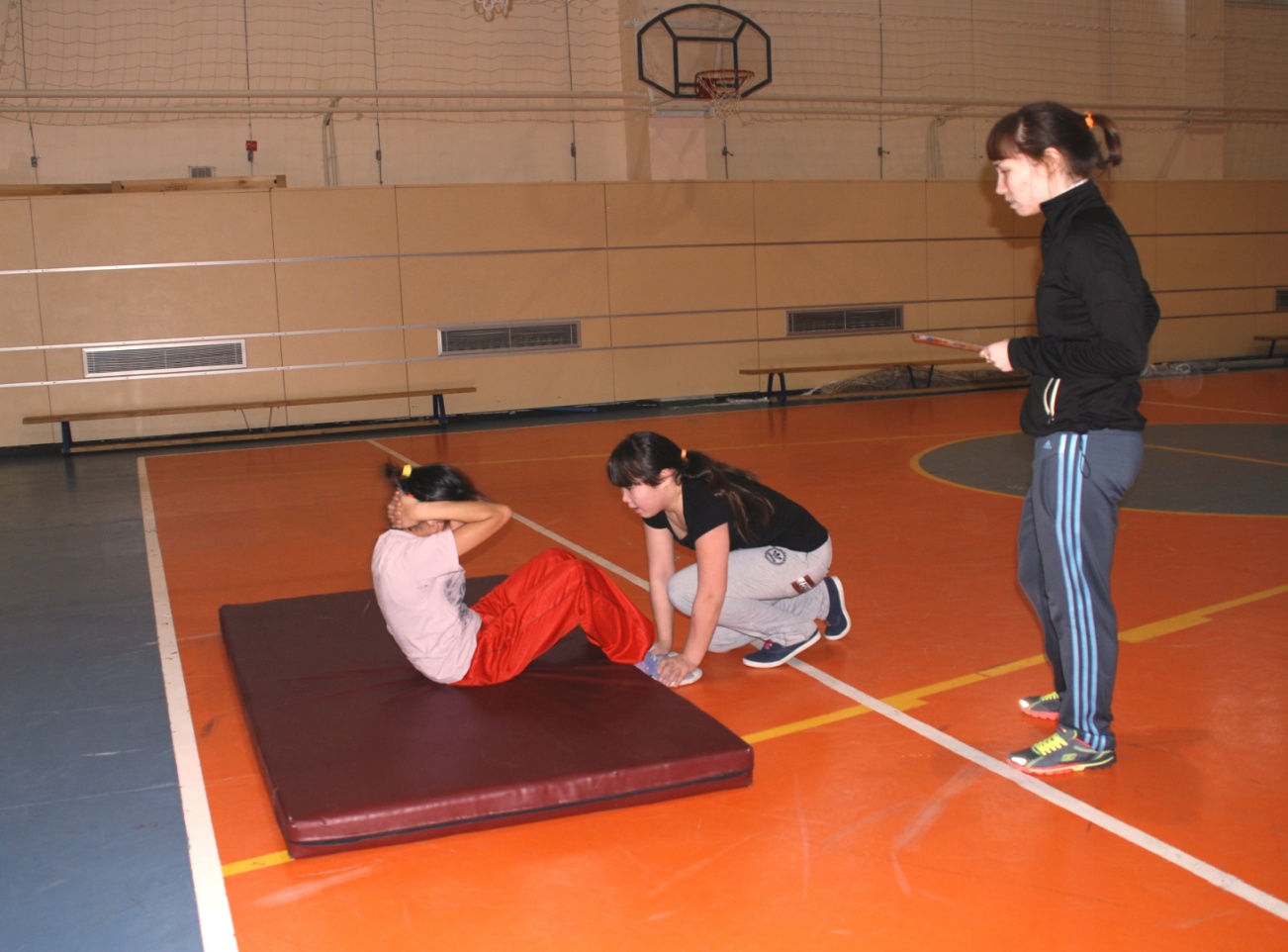 Ещё немного, ещё чуть-чуть!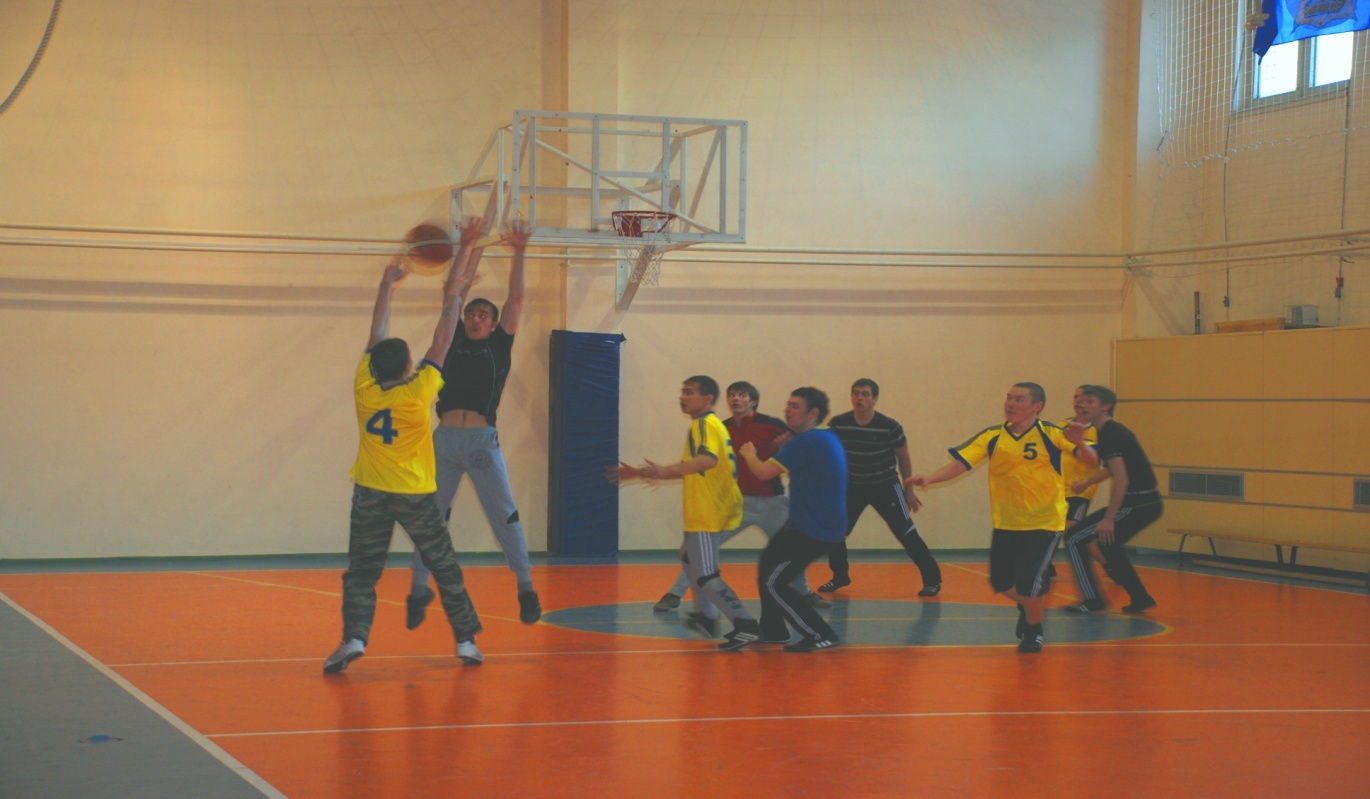 Штурм корзины!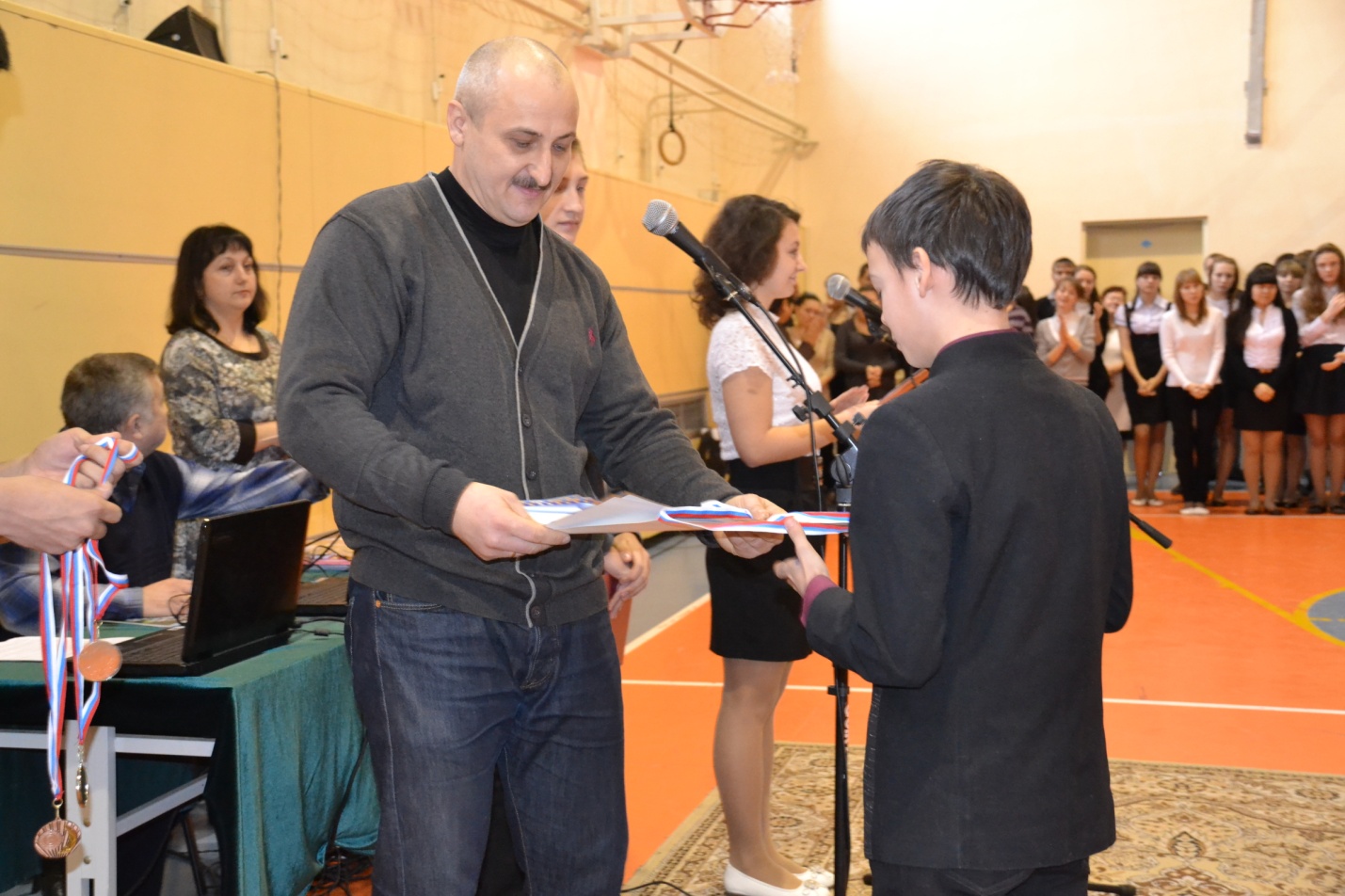 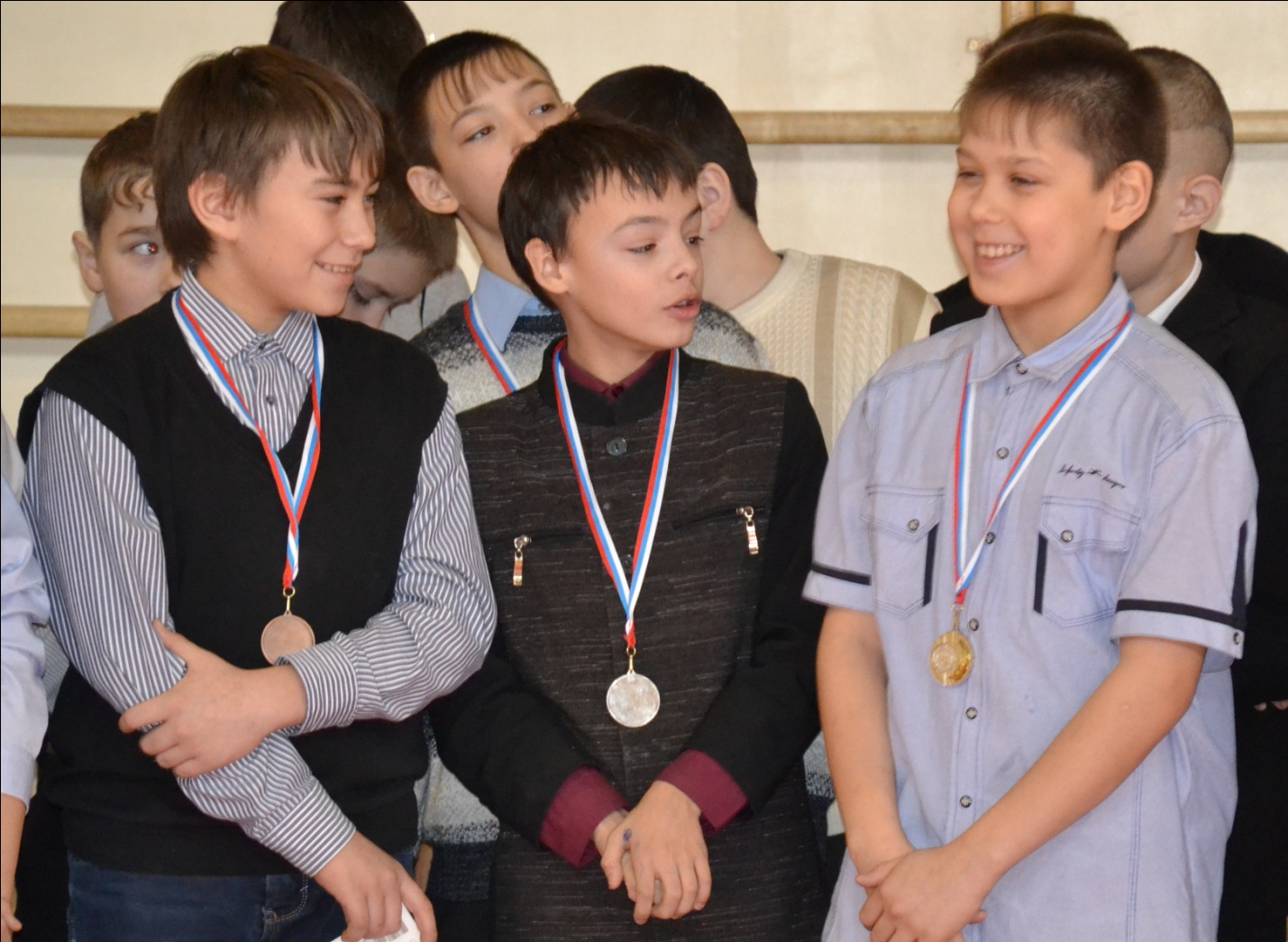  Мы - чемпионы!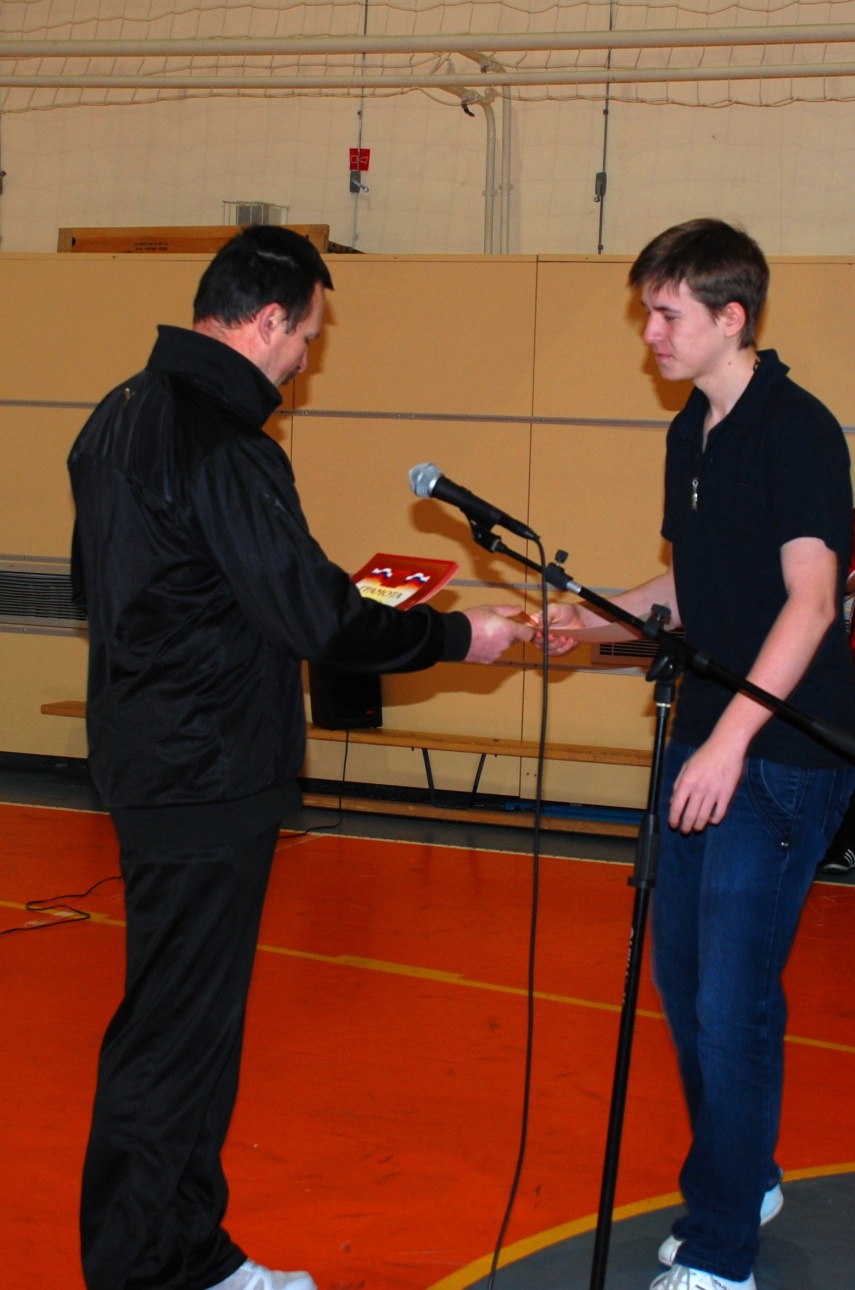 По заслугам и честь!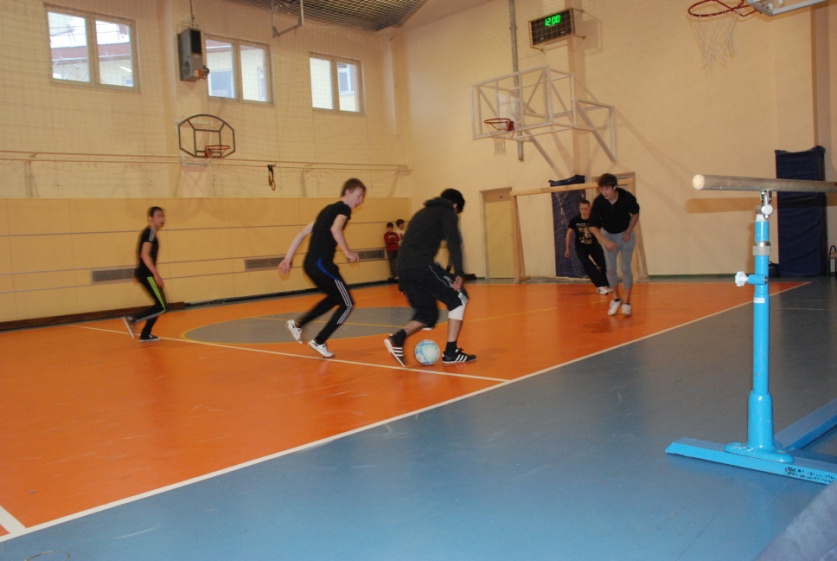 Мини-футбол!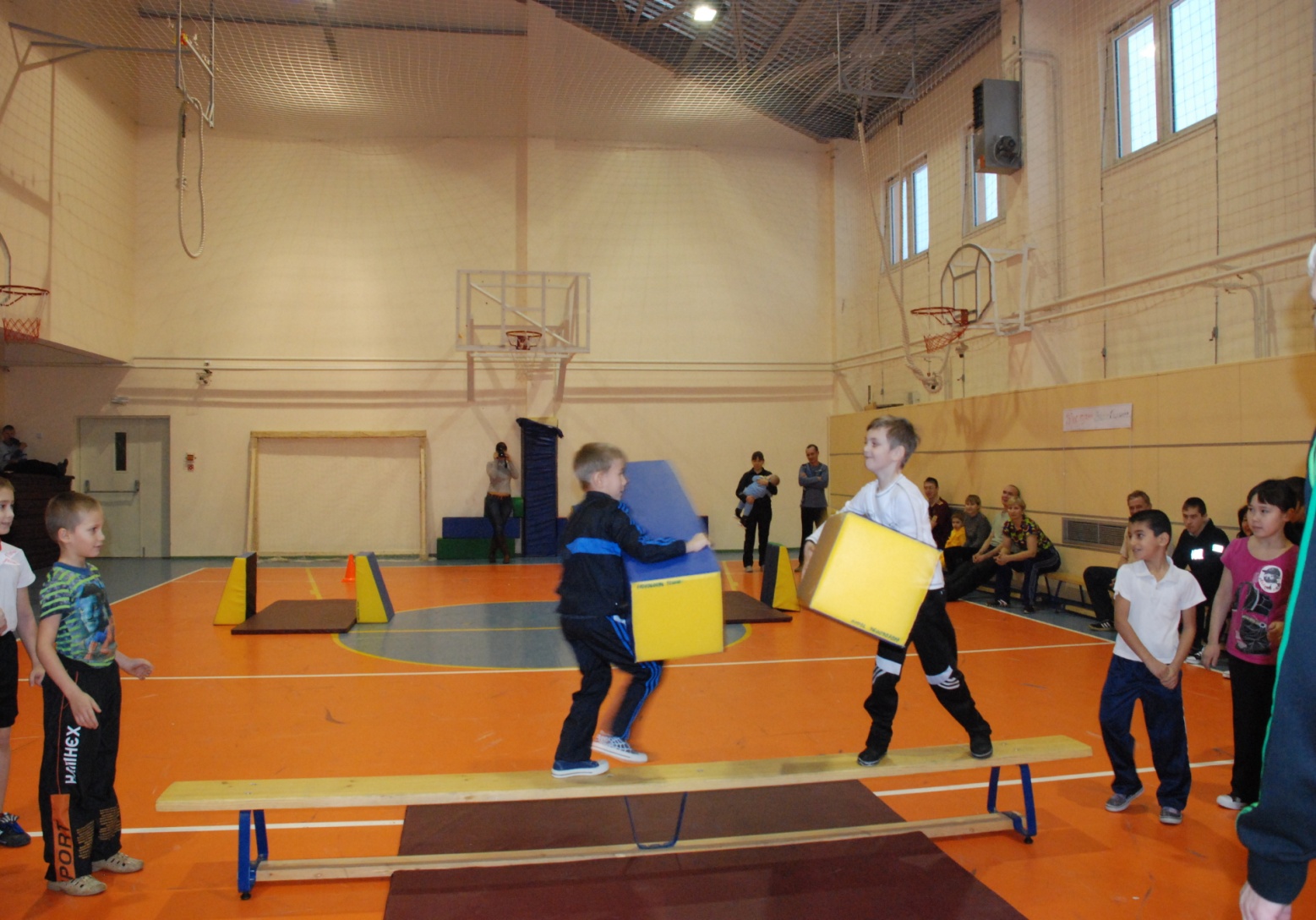 